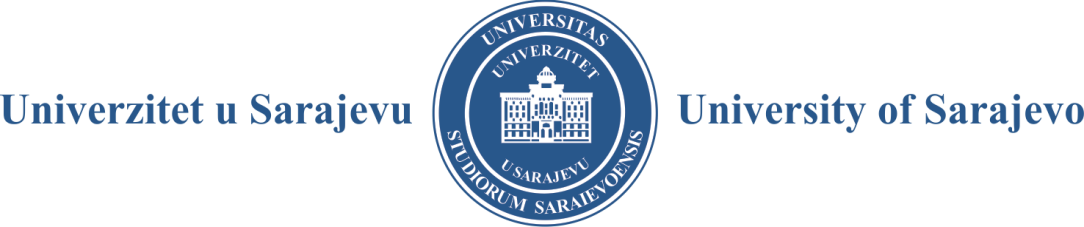 Broj: 0101- 3899-12 /18Sarajevo, 14.02.2018. godineNa osnovu člana 70. stav (1), (4) i (6), člana 103. stav (1) tačka c) i člana 111. stav (1) tačka d) Zakona o javnim nabavkama Bosne i Hercegovine („Službeni glasnik BiH“ broj: 39/14) i člana 59. Statuta Univerziteta u Sarajevu, nakon provedenog otvorenog postupka za dostavljanje ponuda za javnu nabavku robe-Kancelarijski namještaj broj: 0101-3899-3/17, u skladu sa Rješenjem Ureda za žalbe BiH  broj: JN2-03-07-1-1358-9/17 od 25.01.2018 .godine, i preporukom Komisije za nabavku  rektor Univerziteta u Sarajevu je d o n i o:ODLUKUo poništenju postupka javne nabavkeČlan 1.U skladu sa članom 69. stav (1) tačka (b) i stav (2), a u vezi sa članom 103. i 111.   Zakona o javnim nabavkama BiH, poništava se postupak javne nabavke KANCELARIJSKI NAMJEŠTAJ, objavljen dana 20.10.2017. godine na portalu javnih nabavki pod brojem 999-1-1-169-3-42/17, zbog bitnih povreda Zakona o javnim nabavkama BiH, odnosno, zbog neusklađenosti obavještenja o javnoj nabavci broj: 999-1-1-169-3-42/17 sa tenderskom dokumentacijom.Član 2.Ova Odluka će se objaviti na web stranici Univerziteta u Sarajevu www.unsa.ba. Član 3.Ova odluka stupa na snagu danom donošenja.O b r a z l o ž e nj eNa osnovu Odluke o pokretanju postupka javne nabavke broj: 0101-3899-1/17 od 18. 10. 2018. godine, Univerzitet u Sarajevu je pokrenuo otvoreni postupak za dostavljanje ponuda za javnu nabavku robe – Kancelarijski namještaj  za potrebe Univerziteta u Sarajevu.Za provođenje postupka predmetne javne nabavke, Odlukom broj: 0101-3899-2/17 od 18. 10. 2017. godine, imenovana je Komisija za javnu nabavku u sastavu: - Mirza Mehaković, Berina Smajlović,član, Miroslav Živanović, član, a za zamjenske članove su imenovani: Mirnes Ibrić, Dijana Smajlović i Azra Zvizdić.Obavještenje o nabavci broj: 999-1-1-169-3-42/17 objavljeno je na Portalu javnih nabavki dana 20. 10. 2017. godine.Slijedeći ponuđači preuzeli su tendersku dokumentaciju: Derby trade d.o.o., Ekapija d.o.o., Bosna-kom d.o.o. Gračanica, BBS Europe, BASE LINE, Dineco d.o.o., R&S d.o.o.Sarajevo, Hafele BH d.o.o. SarajevoBusiness Consulting d.o.o., Incom group d.o.o., Aksa d.o.o.Zenica, Kobas d.o.o. Sarajevo, Design Office d.o.o., Defter d.o.o. Sarajevo, Adrialine d.o.o., Eurografika d.o.o.Zvornik, Kis produkt, Ećo company d.o.o., Top start d.o.o., Mirna d.o.o. Gračanica, Itastill d.o.o., Sedžan ingenering d.o.o., Educa d.o.o., Proklima-tim d.o.o., Kraning d.o.o., Kristal „Mira.mar“ d.o.o.Iz Zapisnika Komisije za javnu nabavku je vidljivo da su u periodu koji je ostavljen za dostavljanje ponuda, tri Ponuđača dostavili zahtjeve  za pojašnjenjem tenderske dokumentacije. Ugovorni organ blagovremeno je  odgovorio na postavjena pitanja kroz sistem e-nabavke.Komisija za javnu nabavku je dana 20.11.2017. godine u 10,15 sati izvršila javno otvaranje blagovremeno prispjelih ponuda ponuđača: R&S d.o.o. Sarajevo, Igmanska bb 71320 Vogošća; Dineco d.o.o, Crnogorska 11 Trebinje; Kraning d.o.o. Puračić, Sarajevska 1/a, 75305 Puračić ; Kristal d.o.o.Živinice, Magistralni put bb, 75270 Živinice; Inter-com d.o.o. Zenica, Vrandučka 71b, 72000 Zenica, Ećo company d.o.o., Pijačna 6, 71000 Sarajevo. Na javnom otvaranju ponuda prisutni su bili predstavnici ponuđača, Elma Šehović Kantar ispred ponuđača Ećo Company d.o.o., Haris Čoho ispred ponuđača „R&S“ d.o.o. Sarajevo i Hariz Redžić ispred ponuđača „Kristal“ d.o.o. Živinice. Svi predstavnici ponuđača dostavili su važeća ovlaštenja za prisustvo otvaranju ponuda. Komisija za javnu nabavku  se  sastala dana 30. 11. 2017. godine, radi pregleda i ocjene ponuda, odnosno da bi utvrdila da li su ponuđači ispunili uslove iz člana 45. do 50. Zakona o javnim nabavkama koji su traženi Tenderskom dokumentacijom, kao i da bi utvrdila da li su ponuđači dostavili tehnički zadovoljavajuće ponude u skladu sa zahtjevima iz Tenderske dokumentacije i da li su kvalifikovani za vršenje predmetnih usluga. Komisija je konstatovala da ponuđač INTER-COM d.o.o. Zenica, Vrandučka 71b 72000 Zenica, nije dostavio validnu Izjavu o ispunjenosti  uslova iz člana 45. stav (1) tačaka od a) do d) Zakona o javnim nabavkama BiH („Službeni glasnik“, broj: 39/14)Obzirom da su tačkom 13.1.  tenderske dokumentacije, propisani uslovi i dokazi koji se traže za ličnu sposobnost ponuđača, a u vezi sa članom 45. Stav (1) tačaka od a) do d), svaki ponuđač je bio obavezan uz ponudu dostaviti Izjavu popunjenu i ovjerenu kod nadležnog organa (nadležni sud, notar, općina), u formi i na način na koji propisuje Agencija za javne nabavke BiH. Obrazac izjave je bio sastavni dio tenderske dokumentacije u obliku PRILOGA III. Komisija je utvrdila da je ponuđač INTER-COM d.o.o. Zenica, dostavio Izjavu o ispunjenosti  uslova iz člana 45. stav (1) tačaka od a) do d) Zakona o javnim nabavkama BiH („Službeni glasnik“, broj: 39/14) koja nije bila sastavni dio tenderske dokumentacije, odnosno Izjavu koja je bila sastavni dio TD drugog Ugovornog organa (Opština Novo Sarajevo), i koja se odnosi na postupak nabavke tog Ugovornog organa (Novogodišnji paketići). Obzirom da je u tački 13.1. tenderske dokumentacije navdeno da će ponuđač biti isključen iz daljnjeg učešća ukoliko se tražena Izjava ne dostavi na nači predviđen tenderskom dokumentacijom Ugovorni organ je isključio ponuđača Inter-com d.o.o. Zenica iz daljeg učešća.Komisija je također utvrdila da je ponuđač INTER-COM d.o.o. Zenica, dostavio Izjavu o ispunjenosti  uslova iz člana 52. Zakona o javnim nabavkama BiH („Službeni glasnik“, broj: 39/14) koja takođe nije bila sastavni dio tenderske dokumentacije, odnosno Izjavu koja je bila sastavni dio TD drugog Ugovornog organa (Opština Novo Sarajevo), i koja se odnosi na postupak nabavke tog Ugovornog organa (Novogodišnji paketići). Ugovorni organ je u tački 41. tenderske dokumentacije naveo da je pismena Izjava u vezi sa članom 52. Zakona o javnim nabavkama BiH sastavni dio tenderske dokumentacija u obliku Priloga VI te se kao takva ovjerena i potpisana dostavlja uz ponudu. Obzirom da je ponuđač INTER-COM d.o.o. Zenica,dostavio izjavu koja nije sastavni dio tenderske dokumentacije Ugovornog organa Univerzitet u Sarajevu već nekog drugog Ugovornog organa predviđenu za drugi postupak javne nabavke isti se isključuje iz daljeg učešća u postupku.U svrhu poređenja ponuda prilikom ocjene ponuda Ugovorni organ je primjenio preferencijalni tretman domaćeg, na način da je umanjio cijene domaćih ponuda za preferencijalni faktor u skladu sa Odlukom o obaveznoj primjeni preferencijalnog tretmana domaćeg („Službeni glasnik BiH“, broj 83/16) koju je donijelo Vijeća ministara Bosne i Herecegovine. Za Ugovorni organ je bila  prihvatljiva samo Potvrda o preferencijalnom tretmanu domaćeg koja glasi na konkretan predmetni postupak nabavke, broj obavještenja o nabavci objavljenog od strane Univerziteta u Sarajevu i koja glasi na ponuđača koji je dostavio ponudu. Ponuđači koji uživaju preferencijalni tretman domaćeg (10%) nakon što su uz ponudu dostavili validne potvrde nadležne privredne komore su slijedeći:R&S d.o.o. Sarajevo, Igmanska bb, 71320 Vogošća - Potvrda Privredne komore FBiH broj: 08-1204/17-1 od 08.11.2017. godine.Dineco d.o.o. Trebinje, Crnogorska br:11, Trebinje - Potvrda Privredne komore RS broj: 08-109-02/17 od 16.11.2017. godine.Kraning d.o.o., Puračić, Sarajevska 1/a, 75305 Puračić - potvrda Vanjskotrgovinske komore BiH broj: 05-05-3-27-4523/17 od 13.11.2017. godine.Kristal d.o.o. Živinice, Magistralni put bb, 75270 Živinice – potvrda Vanjskotrgovinske komore BiH broj: 05-05-3-27-4485/17 od 10.11.2017. godine.Inter-com d.o.o. Zenica, Vrandučka 71b – nije dostavljena PotvrdaEćo company d.o.o., Pijačna 6, 71000 Sarajevo – nije dostavljena PotvrdaNakon izvršene računske kontrole prihvatljivih ponuda, Komisija je utvrdila da je u ponudama ponuđača bilo računskih grešaka i to u ponudama ponuđača KRANING d.o.o. Puračić i R&S d.o.o. Sarajevo. Ponuđač Kraning d.o.o. je napravio računsku grešku u stavci 4 Obrasca za cijenu ponude na način da je pogrešno naveo ukupnu cijenu stavke, te je u svojoj ponudi naveo da je ukupna cijena stavke 100,00 KM umjesto 1.200,00 KM. Ponuđač međutim nije pogriješio kod navođenja ukupne cijene ponude, odnosno naveo je ispravnu ukupnu cijenu. Ugovorni organ je dana 22.11.2017. godine uputio ponuđaču Kraning d.o.o. zahtjev za prihvatanje ispravke računske greške, nakon kojeg je Ponuđač Kraning d.o.o. pismeno obavijestio Ugovorni organ dana 22.11.2017. godine, da je saglasan sa predmetnom ispravkom.Ponuđač R&S d.o.o. Sarajevo je pogrešno naveo ukupnu cijenu stavke broj 6. u Obrascu za cijenu ponude obzirom da je ukupna cijena stavke u iznosu od 1.757,43 KM bez PDV-a nije izračunata kao proizvod količine stavke 3(tri) komada i jedinične cijene 558,81 KM bez PDV-a. Ugovorni organ je dana 22.11.2017. godine uputio zahtjev za prihvatanje računske ispravke računske greške na način da se mijenja ukupna cijena stavke i iznosi 1.676,43 KM. Ponuđač je dana 22.11.2017 godine dostavio Saglasnost za ispravku računske greške na način kako je zahtijevao Ugovorni organ. Obzirom na promjenu ukupne cijene stavke pod brojem 6. mijenja se i ukupna cijena ponude tako da ukupna cijena ponude nakon ispravke računske greške  iznosi 70.684,02 KM bez PDV-a, umjesto 70.765,02 KM bez PDV-a kako je navedeno u Obrascu za cijenu ponude.Obzirom na navedeno Komisija za javnu nabavku je sačinila rangiranje prihvatljivih ponuda prema kriterijumu najniža cijena nakon primjenu preferencijalnog tretmana domaćeg:Komisija za javnu nabavku je dala preporuku da se donese odluku o izboru i dodijeli ugovor o javnoj nabavci robe – Kancelarijski namještaj, ponuđaču Kraning d.o.o., Sarajevska 1/1, 71000 Sarajevo, čija ponuda je ocijenjena kao najpovoljnija u skladu sa kriterijumom najniža cijena tehnički zadovoljavajuće ponude u ukupnom iznosu od 56.425,60 KM bez PDV-a (slovima: pedesetšesthiljadačetiristotinedvadesetpet KM i 60/100), što sa uračunatim PDV-om iznosi 66.017,95 KM (slovima: šezdesetšesthiljadasedamnaest KM i 95/100). U postupku javne nabavke nije održana e-aukcija koja je bila predviđena tenderskom dokumentacijom jer ista nije bila predviđena i u obavještenju o nabavci broj: 999-1-1169-3-42/17 od 20.10.2017. godine, te na taj način nisu bili ispunjeni uslovi iz člana 2. Pravilnika o uslovima i načinu korištenja e-aukcije. Komisija za javnu nabavku se nakon toga obraćala Agenciji za javne nabavke i zahtjevala naknadno odobrenje za održavanje e-aukcije, obzirom da je ista predviđena tenderskom dokumentacijom. Agencija za javne nabavke je dana 23.11.2017. pismenim putem obavijestila Ugovorni organ da podatak vezan za e-aukciju u obavještenju o nabavci nije moguće mijenjati niti u jednoj fazi postupka, odnosno, ukoliko je u obavještenju o nabavci navedeno da nije planirana e-aukcija ista se ne može održati. Shodno tome Ugovorni organ je nastavio postupak.Dana 04.12.2017. godine ponuđač R&S d.o.o. Sarajevo je izjavio žalbu  na Odluku o izboru najpovoljnijeg ponuđača broj: 0101-3899-9/17. Nakon što je Ugovorni organ utvrdio valjanost formalnih pretpostavki za ulaganje žalbe, blagovremenost, dopuštenost te da li je ista izjavljena od ovlaštenog lica,  pristupio je ocjeni navoda iz žalbe. Kako je ranije navedeno u izjašnjenju Ugovorni organ je smatrao da je Tenderska dokumentacija pripremljena u skladu sa odredbama Zakona o javnim nabavkama i podzakonskim aktima. Ugovorni organ je naveo u TD da će biti održana e-aukcija , ali je u obavještenju o nabavci od 20.10.2017. godine naznačeno da nije predviđeno održavanje e-aukcije, obzirom da prilikom objave TD na portal e-nabavke, Ugovorni organ nije izvršio objavu na način koji bi predvidio održavanje e-aukcije. Obzirom da naknadna izmjena obavještenja nije moguća, kako i stoji u objašnjenju Agencije, Ugovorni organ je nastavio postupak. Ugovorni organ je također smatrao da nije prekršena odredba člana 53. tačke 5). i 6)., te da je ispoštovan princip jednakog tretmana i nediskriminacije ponuditelja obzirom da su svi ponuditelji pregledom Obavještenja o nabavci broj: 999-1-1-169-3-42/17 mogli ustanoviti da e-aukcija neće biti održana, jer nije predviđena u samom Obavještenju o nabavci. Zakon o javnim nabavkama u članu 69. Jasno je precizirao koji uslovi moraju biti ispunjeni da se poništio postupak javne nabavke . Cijeneći odredbe člana 69. Ugovorni organ je smatrao da nije ispunjen nijedan od ovih uslova te nije poništio postupak nabavke već je žalbu Žalitelja R&S d.o.o. Sarajevo proslijedio u zakonskom roku Uredu za razmatranje žalbi/filijala Mostar. Ured za razmatranje žalbi – filijala Mostar je dana 29.01.2018 godine Ugovornom organu dostavio Rješenje broj: JN2-03-07-1-1358-9/17 kojim se usvaja žalba Žalitelja R&S d.o.o. Sarajevo te se nalaže Ugovornom organu da poništi tendersku dokumentaciju  broj: 0101-3899-3/17 iz razloga što ista nije u usklađena sa Obavještenjem o nabavci broj: 999-1-1-169-3-42/17, čime su ispunjene pretpostavke iz člana 103. tačka (c) Zakona o javnim nabavkama.Poništenjem tenderske dokumentacije broj: 0101-3899-3/17  Ugovornom organu je onemogućeno da nastavi postupak nabavke te je primjenom člana 103. stav (1) tačka c) i člana 111. stav (1) tačka d) Zakona o javnim nabavkama BiH, a postupajući po Rješenju broj: JN2-03-07-1-1358-9/17  prihvaćena je preporuka Komisije za javnu nabavku i odlučeno je kao u dispozitivu ove Odluke.POUKA O PRAVNOM LIJEKU:Protiv Rješenja Ureda za razmatranje žalbi BiH može se podnijeti tužba u upravnom sporu pred Sudom Bosne i Hercegovine u roku od 30 dana od dana prijema rješenja.RektorProf. dr. Rifat ŠkrijeljDostaviti:Kraning d.o.o. Puračić, Sarajevska 1/a, 75305 PuračićKristal d.o.o. Živinice, Magistralni put bb, 75270 Živinice BiHDineco d.o.o. Trebinje, Crnogorska br:11, TrebinjeR&S d.o.o. Sarajevo, Igmanska bb, 71320 VogošćaEćo company d.o.o., Pijačna 6, 71000 Sarajevou dosije javnih nabavkiweb stranica unsa.baIzvršni direktorGeneralni sekretar UNSASlužba za računovodstvo i finansijea/a
Univerzitet u Sarajevu - Obala Kulina bana 7 - 71 000 Sarajevo - Bosna i Hercegovina
Telefon: ++387(33)226-378; ++387(33)668-250;  fax: ++387(33)226-379http://www.unsa.baR. br. na rang listi Naziv i sjedište ponuđačaPonuđeni popustUkupna cijena ponude KM bez PDV-aUkupna cijena ponude nakon primjene preferencijalnog tretmana domaćeg (-10 %) KM bez PDV-a1. Kraning d.o.o. Puračić, Sarajevska 1/a, 75305 Puračić12 % = 7.694,35 KM56.425,60 KM50.783,04 KM2.Kristal d.o.o. Živinice, Magistralni put bb, 75270 Živinice BiH0,00 %=0,00 KM57.954,00 KM                     52.158,6 KM3.Dineco d.o.o. Trebinje, Crnogorska br:11, Trebinje0,00 %=0,00 KM69.320,28   KM                 62.388,25 KM4.R&S d.o.o. Sarajevo, Igmanska bb, 71320 Vogošća0,00 %=0,00 KM70.684.02 KM63.616,00 KM5.Ećo company d.o.o., Pijačna 6, 71000 Sarajevo0,00 %=0,00 KM64.416,18 KM64.416,18 KM